Posted: October 30, 2019  NOTICE OF OPEN MEETING   Pursuant to the provisions of G.L. c. 30A and 940 CMR 29.00 et seq, notice is hereby given of a meeting of the Restrictive Housing Oversight Subcommittee on the Conditions of Restrictive Housing to take place on Friday, November 1st, 2019 from 1:30pm-3:00pm. Place: McCormack Building	1 Ashburton Place	Charles River Conference Room, 10th FloorBoston, MA 02133AGENDADiscuss Approach of Drafting Report and RecommendationsBriefing on the RHOC’s Site Visit to MCI-FraminghamOrganizing Information on Site Visits Going ForwardMember CommentPublic CommentIf any member of the public wishing to attend this meeting seeks special accommodations in accordance with the Americans with Disabilities Act, please contact Michaela Martini at 617-727-7775 or michaela.martini1@mass.gov 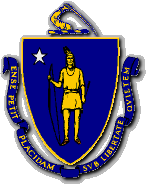 CHARLES D. BAKERGovernorKARYN E. POLITOLt. GovernorThe Commonwealth of MassachusettsExecutive Office of Public Safety and SecurityOne Ashburton Place, Room 2133Boston, Massachusetts 02108Tel: (617) 727-7775TTY Tel: (617) 727-6618Fax: (617) 727-4764www.mass.gov/eopsTHOMAS A. TURCO, IIISecretary